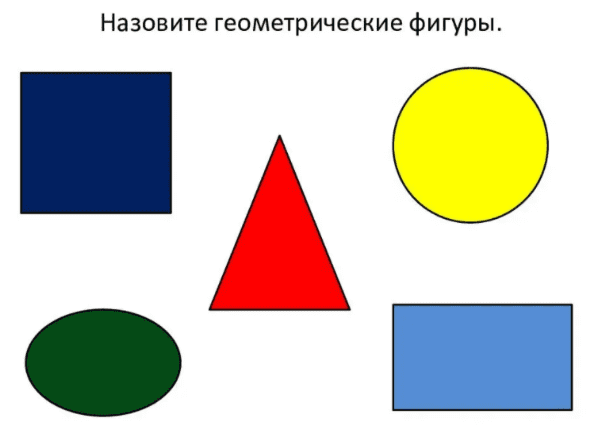 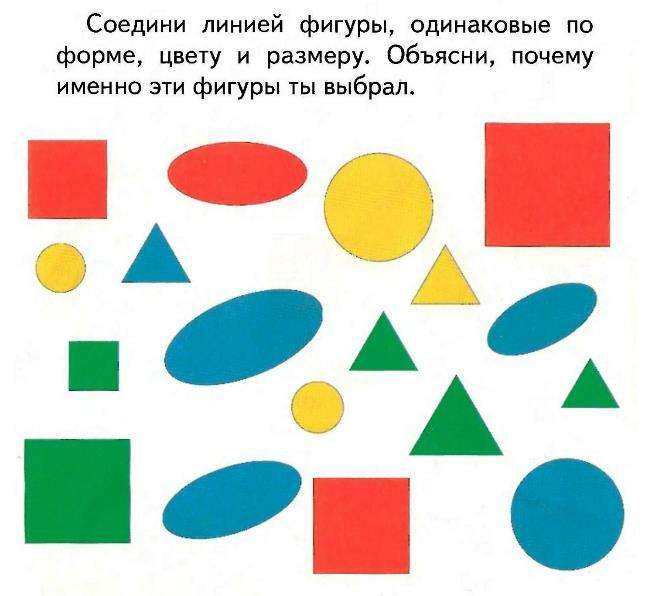 Распечатайте, «закрасьте» пластилином пустые окошечки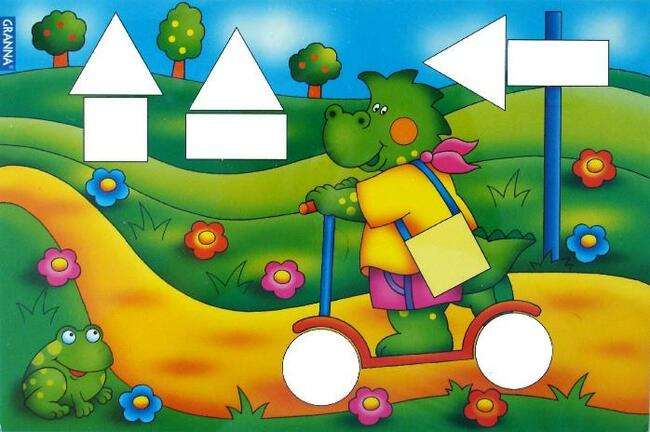 Назовите с ребенком форму и предмет (квадратный телевизор, круглый глобус и пр.)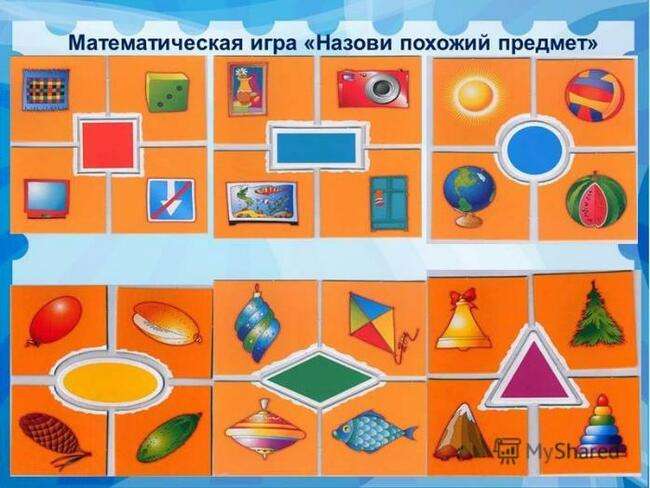 Дорисуйте фигуры необходимого цвета.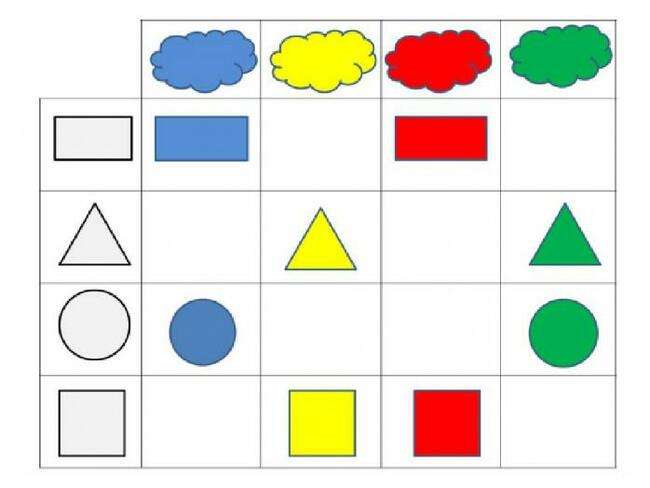 Закрасьте фигуры по образцу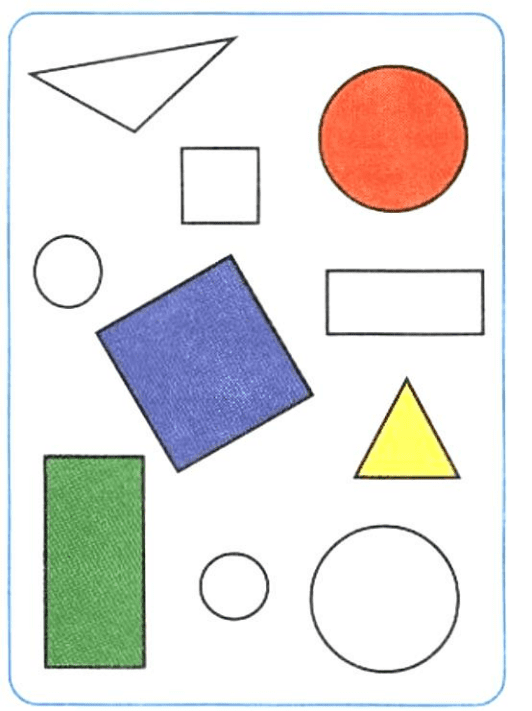 Соедините линией с нужной формой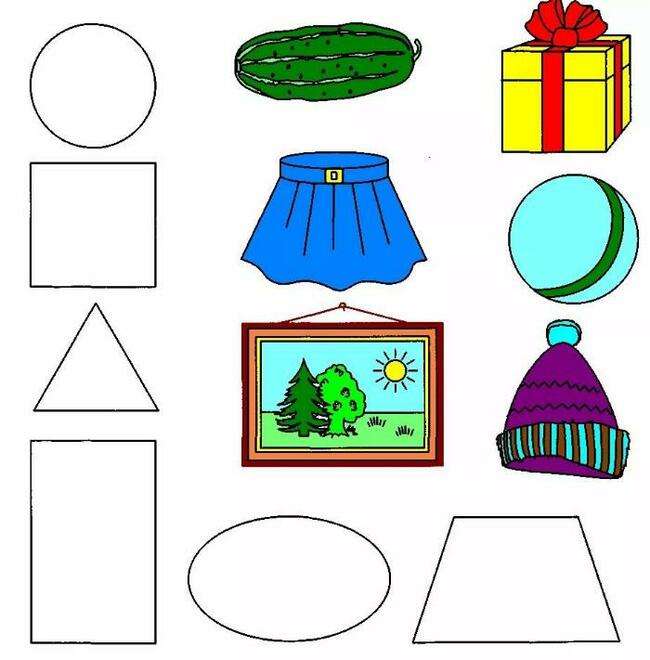 